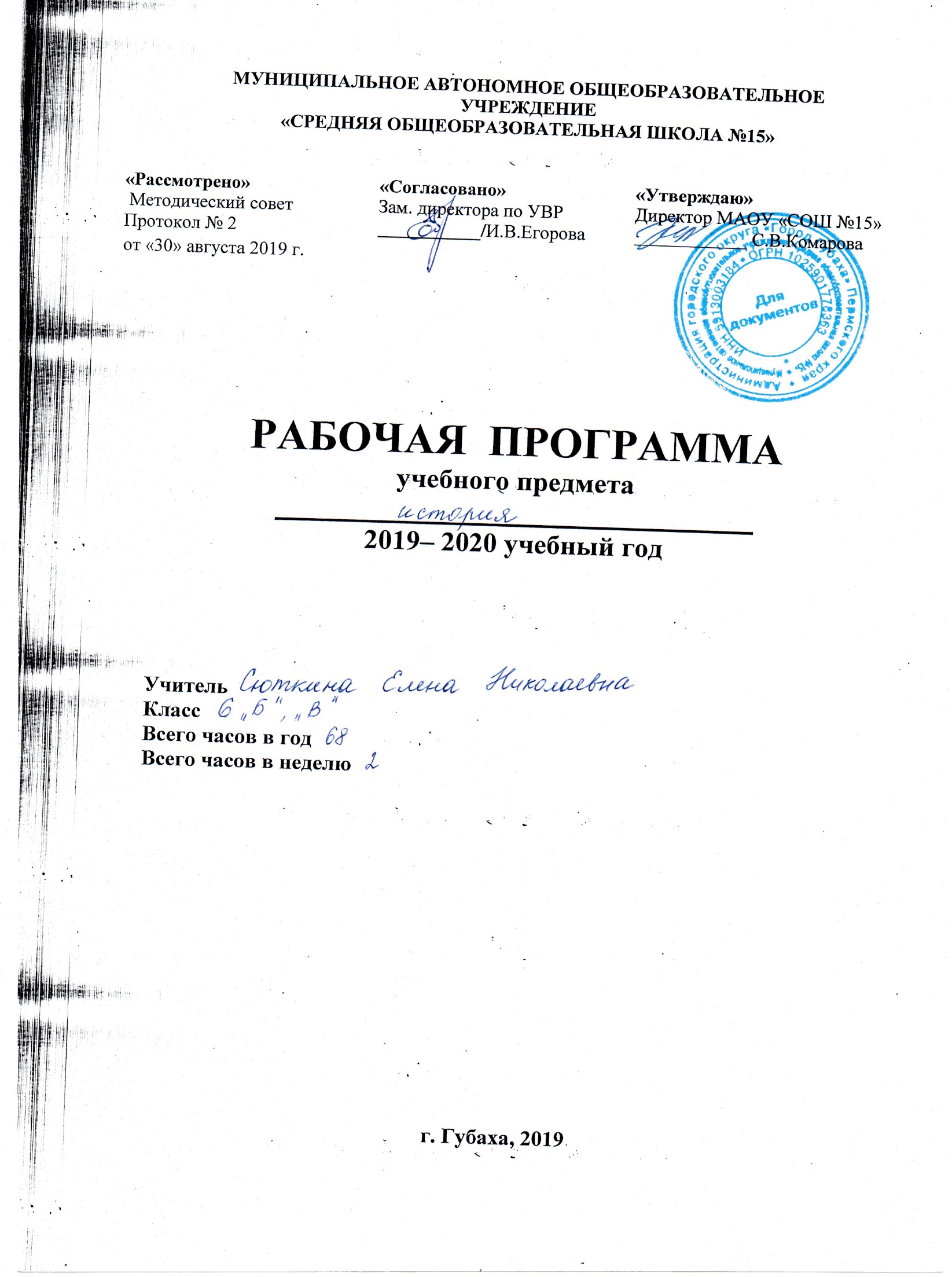 ПОЯСНИТЕЛЬНАЯ ЗАПИСКАРабочие программы по истории для 6 класса составлена на основе Федерального государственного образовательного стандарта общего образования и Примерной программы по истории. Главная  цель изучения истории в современной школе  — образование, развитие и воспитание личности школьника, способного к самоидентификации и определению  своих ценностных приоритетов на основе осмысления исторического опыта своей страны и человечества в целом, активно и творчески применяющего исторические знания в учебной и социальной деятельности. Вклад основной школы в достижение этой цели состоит в базовой исторической подготовке и социализации учащихся.Задачи изучения истории в основной школе:— формирование у молодого поколения ориентиров для гражданской, этнической, социальной, культурной самоидентификации в окружающем мире;— формирование у учащихся целостного представления об историческом пути России и о судьбах населяющих её народов, об основных этапах, о важнейших событиях и крупных деятелях отечественной истории, о месте и роли России во всемирно-историческом процессе;— воспитание патриотизма, уважения к своему Отечеству, правам и свободам другого человека, социальной ответственности, приверженности к гуманистическим и демократическим ценностям, убеждённости в необходимости соблюдения моральных норм, принятых в обществе;— развитие способности учащихся анализировать содержащуюся в различных источниках информацию о событиях и явлениях прошлого и настоящего, руководствуясь принципом историзма, в их динамике, взаимосвязи и взаимообусловленности;— формирование умений применять исторические знания для осмысления сущности современных общественных явлений, в общении с другими людьми в современном обществе.ОБЩАЯ ХАРАКТЕРИСТИКА КУРСАОтбор учебного материала для содержания  программы осуществлён с учётом целей и задач изучения истории в основной школе, его места в системе школьного образования, возрастных потребностей и познавательных возможностей учащихся 6—9 классов, особенностей их социализации, а также ресурса учебного времени, отводимого на изучение предмета.В программе реализуются следующие принципиальные установки:—  компетентностный подход к определению целей и содержания школьного исторического образования, при котором формируются компетентность в сфере самостоятельной познавательной деятельности, основанная на усвоении способов приобретения знаний из различных источников информации, в том числе внешкольных; компетентностьв сфере гражданско-общественной деятельности (выполнение роли гражданина); компетентность в сфере социально-трудовой деятельности (навыки самоорганизации); —  системный подход к анализу прошлого, позволяющий рассматривать историю России как совокупность взаимосвязанных фактов и явлений в их взаимодействии и развитии; среди различных аспектов системного подхода главное внимание уделяется  системно-историческому, позволяющему выяснить условия возникновения исторических явлений, этапы развития, а также (в случае необходимости) современное состояние и возможные перспективы развития;—  многофакторный (полифакторный) подход к изучению причинно-следственных связей, в рамках которого наряду с экономическими и политическими факторами рассматриваются демографический, этнонациональный, религиозный, личностно-деятельный, природно-лиматический, географический и прочие факторы;—  деятельностный подход к отбору исторического содержания, при котором учебнометодический комплекс, созданный на основе данной программы, должен помочь учителю сформулировать учебные задачи и обеспечить учащихся необходимой информацией для самостоятельного решения этих задач (с учителем в роли консультанта), формирования собственной позиции при оценке спорных исторических явлений; —  государственнический подход к реализации воспитывающей функции школьного исторического образования, в рамках которого формируется положительная гражданская идентичность учащихся, воспитываются патриотизм и уважение к своему Отечеству, правам и свободам человека, социальная ответственность, приверженность к гуманистическим, демократическим и нравственным ценностям; при изучении позитивных и особенно негативных событий прошлого выполняется функция «врачевания» (М. Ферро), или «клиотерапии» (Б. Н. Миронов). Главная (сквозная) содержательная линия курса —  человек в истории. В связи с этим особое внимание уделяется характеристике условий жизни и быта людей в прошлом, их потребностям, интересам, мотивам действий, картине мира, ценностям. Деятельность людей развёртывается в  историческом времени и  историческом пространстве, а своим результатом имеет  историческое движение. В программе в целостном и систематизированном виде рассмотрены следующие ключевые аспекты данной деятельности: —  экономическая история России: развитие материального производства, эволюция трудовой и хозяйственной деятельности, изменение характера экономических отношений;—  социальная история России: формирование, структура и эволюция этнических, конфессиональных, социальных и других общностей; динамика социальных взаимоотношений и социальных конфликтов;—  политическая история России: зарождение и эволюция российской государственности, её исторические формы и типы; механизмы и модели функционирования и смены власти, взаимодействия власти и общества на разных этапах развития; основные вехи политической истории;—  история внешней политики России: динамика статуса страны в системе международных отношений; особенности взаимодействия с различными народами и государствами; причины, ход и последствия важнейших военных конфликтов;—  социокультурная история России: развитие и важнейшие особенности культуры многонационального российского народа; эволюция научных знаний и системы образования; принятие, усвоение и творческое развитие традиционных религий народов России; вклад народов России в мировую культуру; история повседневной жизни и быта представителей различных слоёв российского общества; эволюция их ценностных ориентиров, потребностей, мотивации, картины мира.Курс сочетает историю государства и населяющих его народов. Он даёт представление об основных этапах исторического пути Отечества, при этом внимание уделяется целостной и   выразительной характеристике основных исторических эпох. Важная особенность курса заключается в раскрытии как своеобразия и неповторимости российской истории, так и её связи с ведущими процессами мировой истории. При изучении всех разделов курса предполагается обращение учащихся к материалу по региональной истории. В программе не предписывается следование какой-либо единственной исторической доктрине, в ней используется познавательный потенциал принятых в современной исторической науке различных подходов.МЕСТО КУРСА В БАЗИСНОМ УЧЕБНОМ (ОБРАЗОВАТЕЛЬНОМ) ПЛАНЕПредмет «История» изучается на ступени основного общего образования в качестве обязательного предмета в 6 классе в общем объёме  68 ч. (2ч. в неделю).  Из них: 28ч. Отводиться на изучении истории средних веков  и 40 часов на  изучении «Истории России». В программе предусмотрены вводные и повторительно-обобщающие уроки, которые способствуют активизации учебной деятельности школьников, формированию у них целостных исторических представлений, установлению преемственности в изучении всеобщей и отечественной истории.Программа предусматривает примерное распределение часов по разделам и темам. Предусмотрены уроки дистанционного обучения.ЛИЧНОСТНЫЕ, МЕТАПРЕДМЕТНЫЕ, ПРЕДМЕТНЫЕ РЕЗУЛЬТАТЫ ОБУЧЕНИЯ И ОСВОЕНИЯ СОДЕРЖАНИЯ КУРСАПрограмма обеспечивает формирование личностных, метапредметных и предметных результатов.Личностные результаты  изучения истории учащимися основной школы включают: — воспитание российской гражданской идентичности, патриотизма, любви и уважения к Отечеству, чувства гордости за свою Родину, за историческое прошлое многонационального народа России; — осознание обучающимися своей этнической принадлежности, знание культуры своего народа и своего края в контексте общемирового культурного наследия; — усвоение традиционных ценностей многонационального российского общества, гуманистических традиций и ценностей современной цивилизации, уважение прав и свобод человека;— осмысление социально-нравственного опыта предшествующих поколений, способность к определению своей позиции и ответственному поведению в современном обществе;— понимание культурного многообразия мира; уважение к культуре своего и других народов; толерантность как норма осознанного и доброжелательного отношения к другому человеку, его мнению, мировоззрению, культуре, языку, вере, гражданской позиции, к истории, культуре, религии, традициям, языкам, ценностям народов России и мира.Метапредметные результаты изучения истории учащимися основной школы включают: — способность сознательно организовывать и регулировать свою учебную деятельность, осуществлять контроль по результату и способу действия на уровне произвольного внимания, вносить необходимые коррективы в исполнение и способ действия как в конце действия, так и по ходу его реализации;— владение умениями работать с учебной и внешкольной информацией, различными логическими действиями (определение и ограничение понятий, установление причинно-следственных и родовидовых связей и пр.); — использование современных источников информации, в том числе материалов на электронных носителях и интернет-ресурсов;— способность решать творческие задачи, представлять результаты своей деятельности в различных формах (сообщение, эссе, презентация, реферат и др.);— готовность к сотрудничеству с соучениками, коллективной работе, освоение основ межкультурного взаимодействия в школе и социальном окружении; — владение умениями работать в группе, слушать партнёра, формулировать и аргументировать своё мнение, корректно отстаивать свою позицию и координировать её с партнёрами, продуктивно разрешать конфликт на основе учёта интересов и позиций всех его участников.Предметные результаты изучения истории учащимися основной школы включают: — формирование уважительного отношения к истории своего Отечества как единого и неделимого многонационального государства; развитие у обучающихся стремления внести свой вклад в решение глобальных проблем, стоящих перед Россией и человечеством;— формирование важнейших культурно-исторических ориентиров для гражданской, этнической, социальной, культурной самоидентификации личности, миропонимания и познания современного общества, его важнейших социальных ценностей и общественных идей: гражданственности и патриотизма, гуманистических и демократических ценностей, мира и взаимопонимания между людьми; усвоение базовых национальных ценностей и идеалов на основе изучения исторического опыта России;— овладение целостным представлением об историческом пути народов России, базовыми знаниями о закономерностях российской истории; — формирование умений применять исторические знания, понятийный аппарат и приёмы исторического анализа для раскрытия сущности и значения событий и явлений прошлого и современности, осмысления жизни в современном поликультурном, полиэтническом и многоконфессиональном мире; — развитие умений анализировать, сопоставлять и оценивать содержащуюся в различных источниках информацию о событиях и явлениях прошлого, раскрывая её познавательную ценность;— расширение опыта оценочной деятельности на основе осмысления жизни и деяний личностей и народов в истории России;— приобретение опыта активного освоения исторического и культурного наследия своего народа, родного края, России, проявление стремления сохранять и приумножать культурное наследие;— создание основы для формирования у части школьников интереса к дальнейшему расширению и углублению исторических знаний и выбора истории как профильного предмета на ступени среднего (полного) общего образования, а в дальнейшем и в качестве сферы своей профессиональной деятельности.Предполагается, что в результате изучения истории России в основной школе учащиеся должны овладеть следующими знаниями  и умениями:знаниями:1) ключевых исторических событий (время, место, участники, обстоятельства); 2) периодизации ключевых явлений и процессов (хронологические рамки, основания); 3) основных информационных источников по историческим периодам; 4) наиболее распространённых и научно обоснованных интерпретаций и оценок событий, явлений и личностей прошлого, нашедших отражение в учебнике и рекомендованной литературе;умениями: 1) извлекать необходимую информацию из различных источников (первоисточники, исторические сочинения, учебник, исторические карты, графики и пр.); 2) сравнивать данные разных источников, исторические события и явления, определять общее и различия;3) различать факты и их интерпретации, оценки; классифицировать факты по различным основаниям; соотносить единичные факты и общие явления;4) давать определения важнейших исторических понятий через род и видовые отличия; 5) на основе фактов и с помощью исторических понятий описывать события прошлого и исторические объекты, характеризовать условия и образ жизни людей разных исторических эпох, выявлять характерные, существенные признаки исторических событий и явлений; 6) определять и аргументировать своё отношение к наиболее значительным событиям и личностям в истории России;7) применять исторические знания для интерпретации и оценки современных событий, в общении, в поликультурной среде.Содержание Рабочей программы реализуют учебники:Е.В,Агибалова, Г.М.Донской «История средних веков», Москва. Просвещение, 2018гН.М.Арсентьев, А.А.Данилов «История России», Москва, Просвещение. 2017 г.ОСНОВНОЕ СОДЕРЖАНИЕ КУРСАИСТОРИЯ СРЕДНИХ ВЕКОВ(28ч.)Введение. Живое Средневековье Что изучает история Средних веков. Дискуссии учёных о временных границах эпохи Средневековья. Условность термина «Средневековье». Место истории Средних веков в истории человечества. Этапы развития эпохи Средневековья. По каким источникам учёные изучают историю Средних веков. Тема 1. Становление средневековой Европы (VI—XI вв.) Образование варварских королевств. Государство франков и христианская церковь в VI—VIII вв. Образование варварских государств на территории бывшей Западной Римской  империи. Франки. Возвышение Хлодвига — вождяфранков. Складывание королевства у франков во главе с Хлодвигом, основателем рода Меровингов. Признание римской знатью власти Хлодвига. Сближение культур, образа жизни германцев и римлян. Элементарность государственного устройства у франков при сильной королевской власти. Налоги, суд и военная организация у франков. Переход от обычая к писаному закону как инструменту внедрения и регулирования единых порядков на территории Франкского королевства. Складывание крупного землевладения и новых отношений среди франков. Полноправность знати на местах. Завершение распада родовой организации франков и переход к соседской общине. Раздел Хлодвигом Франкского королевства между наследниками. Хлодвиг и христианская церковь. Христианство как инструмент объединения и подчинения населения власти, освящённой Богом. Духовенство и миряне. Новые образцы и правила жизни по Библии для франков. Распространение христианства среди варваров. Появление монахов и возникновение их поселений — монастырей. Белое и чёрное монашество. Монастыри как центры формирования новой культуры. Превращение монастырей в крупных землевладельцев. Усобицы потомков Хлодвига и их последствия для Франкского королевства. Меровинги — «ленивые короли». Карл Мартелл. Битва у Пуатье и её значение. Военная реформа Карла Мартелла. Феод и феодал. Папа римский и Пипин Короткий. «Дар Пипина»: образование государства пап римских — Папской области. Возникновение и распад империи Карла Великого. Новый король и династия Каролингов. Личность Карла Великого. Карл и титул европейских правителей. Папа римский и великий король франков. Направления, цели и итоги военных походов короля Карла. Утрата самостоятельности Саксонии. Расширение границ Франкского государства. Образование империи Карла Великого. Древняя Римская империя, объединявшая христианский мир, как идеал варварских народов раннего Средневековья. Административно-военное управление воссозданной империей франкского короля. Культурная разрозненность и слабость экономических отношений как препятствие для объединения народов под властью императора Карла. Раздел империи Карлом между наследниками. Верденский договор: последующее рождение Лотарингии, Франции и Германии. Папская область. Новый император. Развитие феодальных отношений во Франкском государстве. От свободы крестьян к крепостной зависимости. 	Феодальная раздробленность Западной Европы в IX— XI веках. Феодализм. Феодальная лестница. Франция в IX—XI вв. Потеря королевской властью значения центрального государственного органа. Слабость Каролингов. Гуго Капет —новый избранный король. Владения короля — его домен. Германия в IX—XI вв.Англия в раннее Средневековье. Англия в IX—XI вв. Легенды об английском короле Артуре и историческая реальность. Бретань и Британия. Норманны и их образ жизни. Варяги и народы Восточной Европы. Русь и варяги. Норманнские Рюриковичи — первая династия князей Древней Руси. Объединение Англии в единое государство. Королевства норманнов в Скандинавии. Прекращение норманнских завоевательных походов.Тема 2. Византийская империя и славяне в VI—XI вв. Византия при Юстиниане. Борьба империи с внешними врагами. Образование Восточной Римской империи —Византии — Ромейской империи. Устойчивость Византии в борьбе с варварским миром. Евразийский облик и характер нового государства. Константинополь — столица на перекрёстке цивилизаций и их торговых путей. Византия — единое монархическое государство. Император — правитель новой империи. Византия при Юстиниане. Реформы императора Юстиниана. Военные походы. Расселение славян и арабов на территории Византии. Борьба империи с внешними врагами.  Культура Византии. Византия — наследница мира Античности и стран Востока. Рост потребности государства в грамотных людях. Основные типы школ Византии: их доступность и светский характер. Развитие античных знаний византийцами в разных областях. Изменения в архитектуре христианского храма. Крестово-купольный тип храма — храм Святой Софии. Изменения в назначении храма: христианский храм — дом для моления. Убранство интерьера храма и его значение. Искусство внутреннего оформления храма: мозаика, фрески. Канон росписи помещения храма. Появление и держава — государство западных славян. Поиск покровителей:от Германии к Византии. Славянские просветители Кирилл и Мефодий. Слабость Великоморавского государства и его подчинение Германии. Образование Киевской Руси — государства восточных славян. Появление на карте средневековой Европы государств Чехии и Польши. Политические курсы польских князей Мешко I и Болеслава I Храброго.развитие иконописи. Церковь — «Библия для неграмотных». Византия — центр культуры Средневековья. Влияние византийской культуры на другие страны и народы. Византия и Русь: культурное влияние. Образование славянских государств. Направления движения славян и территории их расселения. Племенные ветви славян. Занятия и образ жизни славян. Управление и организация жизни у славян. Вождь и дружина. Объединения славян. Образование государства у южных славян — Болгарии. Князь Симеон и его политика. Кочевники и судьбы Болгарского царства. Василий II Болгаробойца. Соперничество Византии и Болгарии и его завершение. Период существования Болгарского государства и его достижения. Великоморавскаядержава — государство западных славян. Поиск покровителей: от Германии к Византии. Славянские просветители Кирилл и Мефодий. Слабость Великоморавского государства и его подчинение Германии. Образование Киевской Руси — государства восточных славян. Появление на карте средневековой Европы государств Чехии и Польши. Политические курсы польских князей Мешко I и Болеслава I Храброго.Тема 3. Арабы в VI—XI вв.Возникновение ислама. Арабский халифат и его распад. Аравия — родина исламской религии. География, природные условия Аравийского полуострова, занятия и образ жизни его жителей. Бедуины. Мекка — центр торговли. Иран, Византия и арабы. Мухаммед — проповедник новой религии. Хиджра. Возникновение ислама. Аллах — Бог правоверных мусульман. Распространение ислама среди арабских племён. Образование Арабского государства во главе с Мухаммедом. Коран — священная книга ислама. Религиозный характер морали и права в исламе. Нормы шариата — мусульманское право. Семья и Коран. Влияние ислама на культуру народов, покорённых арабами.  Арабский халифат. Халиф — заместитель пророка. Вторжение арабов во владения Ромейской империи. Поход в Северную Африку. Исламизация берберов. Покорение жителей большей части Пиренейского полуострова. Восточный поход. Подчинение Северного Кавказа. Арабский халифат — государство между двух океанов. Эмиры и система налогообложения. Багдадский халифат и Харун ар-Рашид. Народное сопротивление арабскому владычеству. Междоусобицы. Кордовский эмират. Распад халифата.  Культура стран халифата. Наследие эллинизма и ислам. Арабский язык — «латынь Востока». Образование — инструмент карьеры. Медресе — высшая мусульманская школа. Престиж образованности и знания. Научные знания арабов. Аль-Бируни. Ибн Сина (Авиценна). Арабская поэзия и сказки. Фирдоуси. Архитектура — вершина арабского искусства. Дворец Альгамбра в Гранаде. Мечеть — место общественных встреч и хранилище ценностей. Устройство мечети. Минарет. Арабески. Значение культуры халифата. Испания — мост между арабской и европейской культурами. Тема 4. Феодалы и крестьянеСредневековая деревня и её обитатели. Земля — феодальная собственность. Феодальная вотчина. Феодал и зависимые крестьяне. Виды феодальной зависимости земледельцев. Повинности крестьянина. Крестьянская община как организация жизни средневекового крестьянства. Средневековая деревня. Хозяйство земледельца. Условия труда. Натуральное хозяйство — отличие феодальной эпохи. В рыцарском замке. Период расцвета, зрелости Средневековья. Установление феодальных отношений. Окончательное оформление вассальных отношений. Распространение архитектуры замков. Внешнее и внутреннее устройство рыцарского замка. Замок — жилище и крепость феодала. Рыцарь — конный воин в доспехах. Снаряжение рыцаря. Отличительные знаки рыцаря. Кодекс рыцарской чести — рыцарская культура.-Тема 5. Средневековый город в Западной и Центральной Европе.Формирование средневековых городов. Совершенствование орудий обработки земли. Разнообразие продуктов земледелия. Увеличение роли тяглового скота в земледелии. Изобретение хомута для лошади. Развитие ремесла в сельском хозяйстве. Добыча, плавка и обработка железа. Отделение ремесла от сельского хозяйства. Обмен продуктами земледелия и ремесла. Причины возникновения городов. Город —поселение ремесленников и торговцев. Обустройство городских границ. Возрождение древних городов в Италии, на юге Франции. География новых городов. Рост числа средневековых городов. Сеньоры и город. Борьба за городское самоуправление. Средневековый ремесленник: искусство, труд, подготовка нового поколения подмастерьев и мастеров. Шедевр. Цеховые объединения городских ремесленников. Роль и влияние цехов на жизнь средневекового города. Изменение культуры европейцев в период расцвета Средневековья. Развитие торговли в феодально-раздробленной Европе. Объединения купцов — гильдия, товарищество. Оживление торговых отношений. Возобновление строительства дорог в Европе. Торговые пути. Ярмарки — общеизвестные места торговли в Европе. От ростовщичества к банкам.  Горожане и их образ жизни. Своеобразие города. Управление городом и городская знать. Борьба ремесленников за участие в управлении городом. Городская беднота и восстания. Образ жизни горожан. Обустройство средневекового города. Его защита и укрепления. Город — центр формирования новой европейской культуры и взаимодействия народов. Университеты как явление городской среды и средневекового пространства. Развлечения горожан. Городское сословие в Европе — носители идей свободы и права. Союз королей и городов. Торговля в Средние века. Оживление торговых отношений. Торговые пути. Ярмарки — общеизвестные места торговли в Европе. От ростовщичества к банкам.Тема 6. Католическая церковь в XI—XIII вв. Крестовые походыМогущество папской власти. Католическая церковь и еретики. Складывание трёх сословий, характерных для общества феодального этапа. Успехи в экономическом развитии и недостаток земель. Рост самостоятельности и потребностей феодалов. Нужда в новых «доходных» источниках. Усиление власти короля. Церковь — крупнейший землевладелец. Рост влияния церкви и её экономического и духовного могущества. Разделение церквей. Ослабление авторитета и власти папы римского. Папа римский Григорий VII. Двухсотлетняя борьба королей и папства. Путь в Каноссу. Опора папы — епископы и монастыри. Могущество папы Иннокентия III. Церковные соборы и догматы христианской веры. Движение еретиков. Католическая церковь и еретики. Альбигойские войны. Инквизиция. Монашеские нищенствующие ордены. Франциск Ассизский. Доминик Гусман. Крестовые походы. Клермонский призыв папы римского Урбана II. Палестина — Святая земля для верующих христиан. Широкий отклик на призыв в обществе. Крестовые походы и крестоносцы. Цели различных участников Крестовых походов. Различия походов бедноты и феодалов. Последствия Первого крестового похода для Византии. бразование крестоносцами государств на Средиземноморском побережье. Отношения рыцарей с местным населением — мусульманами. Духовно-рыцарские ордены и их значение для защиты завоеваний крестоносцев в Палестине. Сопротивление народов Востока натиску крестоносцев. Объединение мусульман перед угрозой дальнейших завоеваний крестоносцев. Салах ад-Дин и Третий крестовый поход. Судьба походов королей Фридриха IБарбароссы, Филиппа II Августа, Ричарда Львиное Сердце со своими вассалами. Четвёртый крестовый поход: благочестие и коварство. Разграбление Константинополя. Распад Византии  и её восстановление. Детские крестовые походы. Укрепление королевской власти. Усиление мусульманских княжеств во главе с Египтом. Значение и итоги Крестовых походов для Запада и Востока.Тема 7. Образование централизованных государств в Западной Европе (XI—XV вв.)Как происходило объединение Франции. Экономические успехи Французского государства. Объединение городов и крестьян-земледельцев, части рыцарства вокруг короля. Поддержка королей церковью. Начало объединения Франции. Филипп II Август. Борьба французского и английского королей за французские территории. Битва при Бувине.Укрепление власти короля. Людовик IX Святой: ограничение самовластия феодалов и междоусобиц. Утверждение единой денежной системы. Рост международного престижа Франции. Конфликт между королём Филиппом IV Красивым и папой римским Бонифацием VIII. Авиньонское пленение пап. Ослабление могущества римского папы. Франция — централизованное государство. Генеральные штаты — французский парламент. Оформление сословной монархии во Франции. Что англичане считают началом своих свобод. Нормандский герцог Вильгельм. Король Англии — Вильгельм Завоеватель, основатель нормандской династии. От завоевания  централизованному государству. «Книга Страшного суда». Генрих II Плантагенет и его реформы. Историческое значение реформ. Иоанн Безземельный и Великая хартия вольностей — конституция сословно-феодальной монархии. Бароны против короля. «Бешеный совет». Симон де Монфор. Парламент — сословное собрание. Столетняя война. Столетняя война: причины и повод. Готовность к войне, вооружённость армий противников. Основные этапы Столетней войны. Поражение французов у Креси. Победа англичан у Пуатье. От перемирия к победам французов. Герцоги Бургундский и Орлеанский: возобновление междоусобиц во Франции. Сражение при Азенкуре. Карл VII — новый король Франции. Город Орлеан — трагедия и надежда. Партизанская война. Жанна д’Арк. Освободительный поход народной героини. Коронация короля Карла. Предательство и гибель Жанны д’Арк. Признание подвига национальной героини. Завершение Столетней войны. Усиление королевской власти в конце XV в. во Франции и в Англии. Восстановление Франции после трагедии и военных утрат. Борьба между Людовиком XI и Карлом Смелым. Усиление власти французского короля в конце XV в. Завершение объединения Франции. Установление единой централизованной власти во Французском государстве. Последствия объединения Франции. Междоусобная Война Алой и Белой розы в Англии: итоги и последствия. Генрих VII — король новой правящей династии в Англии. Усиление власти английского короля в конце XV в.Реконкиста и образование централизованных государств на Пиренейском полуострове. Мусульманская Испания — процветающая часть Европы. Мавры. Андалусия — многоцветие культур и переплетение религий. Многовековая Реконкиста Испании. Завоёванная свобода и pемли. Реконкиста и новые королевства. Распад Кордовского халифата. Наступление христианства. Мавры и Гранадский халифат. Центр еврейской культуры в мусульманской Испании: расцвет и трагедия. Сословно-монархическое устройство централизованных государств на Пиренейском полуострове. Кортесы. Период междоусобных войн между христианскими государствами. Образование единого Испанского королевства. Изабелла Кастильская и Фердинанд Арагонский. Инквизиция. Томас Торквемада. Аутодафе. Государства, оставшиеся раздробленными: Германия и Италия в XII—XV вв. Подъём хозяйства в Германии. Причины сохранения раздробленности Германии. Слабость королевской власти. Образование самостоятельных централизованных государств в Германии. Усиление власти князей в Германии. Священная Римская империя и княжества в XIV в. Король Карл I — император Карл IV. Золотая булла. Усиление самостоятельности германских государств. Территориальные потери и приобретения Священной Римской империи. Расцвет торговли и итальянских городов.  Завоёванная свобода. Коммуна — средневековая городская республика. Борьба городов с феодалами. Борьба пап римских с императорами в Италии: гвельфы и гибеллины. Борьба светской и духовной властей как условие складывания западноевропейской демократии. Оформление тирании в некоторых городах-государствах Италии. Тирания Медичи во Флоренции.Тема 8. Славянские государства и Византия в XIV—XV вв. Гуситское движение в Чехии. Возвышение роли Чехии в Священной Римской империи. Экономический подъём Чешского государства. Прага — столица империи. Население, церковь и власть. Антифеодальные настроения в обществе. Ян Гус — критик духовенства. Церковный собор в Констанце. Мучительная казнь Я. Гуса. Гуситское движение в Чехии: этапы и действия противников. Ян Жижка. Итоги и последствия гуситского движения.Завоевание турками-османами Балканского полуострова. Балканские народы накануне завоевания. Долгожданная свобода болгар от власти Византии в конце XII в. Ослабление Болгарского царства. Усиление и распад Сербии. Византийская империя: потеря былого могущества. Соперничество балканских государств. Образование государства османов. Начало захватнической политики Османа на Балканском полуострове. Адрианополь — первая европейская столица османов. Битва на Косовом поле. Милош Обилич. Вторжение турок-османов в Болгарию. Потеря независимости Болгарии. Султан Баязид Молния: коварный замысел. Мехмед II Завоеватель: трудное воплощение коварного плана. Падение Византийской империи. Переименование Константинополя в Стамбул — столицу Османской империи. Завоевание турками-османами Балканского полуострова.Тема 9. Культура Западной Европы в Средние векаОбразование и философия. Средневековая литература. Расширение границ мира средневекового человека. Путешествие Марко Поло. Развитие светской культуры. Корпоративность средневекового общества. Возникновение университетов. Обращение к античному наследию. Схоластика и Аристотель, святой Августин. Дискуссия о соотношении веры и разума в христианском учении. Ансельм Кентерберийский. Спор между церковью и философами. Фома Аквинский — философ, соединивший веру и знание. Развитие знаний о природе. Роль философии в средневековую эпоху. Влияние развития образования на культуру рыцарства. Трубадуры. Этический образ рыцаря. Куртуазная поэзия и культ Прекрасной Дамы. Труверы и миннезингеры. Рыцарская литература. Обращение к легендарному герою — королю Артуру. Сказочно-приключенческий куртуазный роман. Роман «Тристан и Изольда». Данте Алигьери.Средневековое искусство. Культура раннего Возрождения в Италии. Влияние церкви на развитие искусства Западной Европы. Архитектура. Романский и готический стили. Скульптура как «Библия для неграмотных». Доступность искусства. Средневековая живопись. Книжная миниатюра. Фрески. Зарождение культуры раннего Возрождения в Италии. От «любителей мудрости» к возрождению античного наследия. Гуманисты и их идеал универсального человека. Роль самовоспитания в формировании человека. Первые гуманисты: Франческо Петрарка и Джованни Боккаччо. Идеалы гуманизма и искусство раннего Возрождения. Начало открытия индивидуальности человека. Портрет. Живопись. Сандро Боттичелли.Научные открытия и изобретения. От астрологии и алхимии к астрономии, химии и медицине. Усовершенствование водяного двигателя. Изобретение доменной печи. Совершенствование техники и приспособлений обработки металла. Начало производства огнестрельного оружия. Переворот в военном деле. Дальнейшее развитие мореплавания и кораблестроения. Появление компаса и астролябии. Открытие Христофора Колумба. Начало Великих географических открытий. Изобретение книгопечатания Иоганном Гутенбергом. Развитие грамотности и образования среди разных слоёв населения. Распространение библиотек. Доступность печатной книги. Тема 10. Народы Азии, Америки и Африки в Средние века. Средневековая Азия: Китай, Индия, Япония. Китай: империя Тан — единое государство. Развитие феодальных отношений. Крестьянская война под руководством Хуан Чао. Империя Сун в период зрелого феодализма. Монголы и Чингисхан. Завоевание Китая монголами. Антимонгольское восстание Красных повязок. Обретение независимости. Изобретения. Первая газета. Открытие пороха, создание ружей. Достижения китайских учёных в науках. Литература и искусство. Пагода. Статуи. Рельефы. Живопись. Пейзажи. Влияние китайской культуры на страны тихоокеанского региона. Индия: установление феодальных отношений. Индуистская религия. Кастовое устройство общества. Междоусобные войны раджей. Вторжение войск Арабского и Багдадского халифатов. Делийский султанат и его разгром Тимуром, правителем Самарканда. Хозяйство и богатства Индии. Наука. Обсерватории. Индийская медицина. Искусство. Буддистские храмы в Аджанте. Влияние мусульманской культуры. Мавзолеи. Искусство классического танца и пения. Книжная миниатюра. Япония: особенности развития в Средние века. Нарская монархия. Самураи и их кодекс чести «Бусидо». Культура Японии.Государства и народы Африки и доколумбовой Америки.  Неравномерность развития народов Африки. Территория расселения, занятия, образ жизни народов Центральной Африки. Кочевники пустыни Сахары. Государства Африки, их устройство и культура. Влияние и связи с исламской культурой. Культурное наследие народов Западного Судана. Африканская скульптура. Освоение Африки европейцами. Население Северной и Южной Америки и его занятия. Сохранение родо-племенных отношений. Территория расселения, образ жизни и культура народов майя. Ацтеки и их мир. Устройство общества. Города и культура. Государство инков. Управление и организация жизни. Население и занятия. Достижения культуры инков. Уникальность культуры народов доколумбовой Америки.Наследие Средних веков в истории человечества. Оформление образа жизни, традиций и обычаев, культуры в целом, характерных для Средневековья. Феодальное государство в странах Европы и Востока. Развитие политической системы феодального общества. Общая характеристика возникновения и становления феодальных отношений. Связь политической системы с собственностью на землю. Самоуправление и автономия городов в Западной Европе. Место церкви в феодальном государстве. Оформление основных черт и признаков демократии. Развитие и утверждение гуманизма в западноевропейской культуре. Великие географические открытия. Развитие образования, науки. Складывание нового образа человека и отношений.ОСНОВНОЕ СОДЕРЖАНИЕ КУРСАРАЗДЕЛ I. ДРЕВНЯЯ И СРЕДНЕВЕКОВАЯ РУСЬ(не менее 40 ч)Что изучает история Отечества. История России — часть всемирной истории. История региона — часть истории России.  Факторы самобытности российской истории. Исторические источники по истории нашей Родины.Древнейшие народы на территории России. Появление и расселение человека на территории России. Условия жизни, занятия, социальная организация земледельческих и кочевых племён. Верования древних людей. Древние государства Поволжья, Кавказа и Северного Причерноморья. Жители лесной полосы Восточной Европы. Межэтнические контакты и взаимодействия. Древняя Русь в VIII—первой половине XII в.Восточные славяне: расселение, занятия, быт, верования, общественное устройство.  Взаимоотношения восточных славян с соседними народами и государствами.Образование Древнерусского государства.  Предпосылки, причины, значение образования государства у восточных славян. Племенные княжения. Варяги. Два центра восточнославянской государственности — Новгород и Киев. Обра зование Древнерусского государства со столицей в Киеве. Характер древнерусской державы: князь, дружина, полюдье, вече. Первые русские князья, их внутренняя и внешняя политика. Принятие христианства на Руси: причины и обстоятельства.  Христианство и язычество.  Владимир Святославич. Русская православная церковь. Значение принятия христианства. Внутренняя и внешняя политика Ярослава Мудрого. Русская Правда. Половецкая угроза и распад союза Ярославичей. Любечский съезд князей. Правление Владимира Мономаха в Киеве. Древняя Русь и её соседи.Социально-экономический и политический строй Древней Руси. Управление государством при Ярославе Мудром. Земельные отношения. Формирование древнерусской народности. Основные слои древнерусского населения. Древнерусские города. Развитие ремесла и торговли.Древнерусская культура.  Истоки и особенности развития древнерусской культуры. Христианские основы древнерусского искусства. Иконы. Устное народное творчество. Возникновение письменности. Начало летописания. Нестор. Просвещение. Литература (слово, житие, поучение, хождение). Деревянное и каменное зодчество. Монументальная живопись (мозаика, фреска). Комплексный характер художественного оформления архитектурных сооружений. Прикладное искусство. Значение древнерусской культуры в развитии европейской культуры. Быт и нравы Древней Руси. Образ жизни князей и бояр. Быт и образ жизни горожан. Русские воины. Быт и образ жизни земледельческого населения.Русь Удельная в 30-е гг. XII—XIII в.Раздробление Древнерусского государства.  Социально-экономические и политические причины раздробления Древнерусского государства. Русь и Степь. Упадок Киева. Образование самостоятельных княжеств и земель. Характер политической власти в период раздробленности. Межкнжеские отношения и междоусобные войны. Идея единства Руси. Последствия раздробления Древнерусского государства. Крупнейшие самостоятельные центры Руси, особенности их географического положения, экономического и социально-политического развития.Монгольское нашествие на Русь. Создание державы Чингисхана. Монгольские завоевания в Азии и на европейских рубежах. Сражение на реке Калке. Вторжение в Рязанскую землю. Героическая оборона Рязани. Евпатий Коловрат. Героическая оборона Москвы. Разгром Владимирского княжества. По ход на Новгород. Героическая оборона Торжка и Козельска. Нашествие на Юго-Западную Русь и Центральную Европу. Героическая борьба русского народа против завоевателей и её историческое значение.Борьба русских земель с западными завоевателями.  Походы шведов на Русь. Завоевание крестоносцами Прибалтики. Ливонский и Тевтонский ордены. Князь Александр Ярославич. Невская битва. Ледовое побоище. Русь и Орда.  Образование Золотой Орды. Политическая зависимость русских земель от Орды. Повинности русского населения. Борьба русского народа против ордынского владычества. Последствия ордынского владычества.Русь и Литва. Формирование Литовского государства. Присоединение западных русских земель к Великому княжеству Литовскому. Характер Литовского государства. Конфессиональная политика литовских князей. Значение присоединения русских земель к Литве.Культура русских земель в XII—XIII вв.  Общерусское культурное единство и образование местных художественных школ. Накопление научных знаний.  Местные стилевые особенности в литературе, архитектуре, живописи. Резьба по камню. Идея единства Русской земли в произведениях культуры. «Слово о полку Игореве».Московская Русь в XIV—XV вв.Усиление Московского княжества в Северо-Восточной Руси. Москва —  центр борьбы с ордынским владычеством. Причины и предпосылки объединения русских земель. Политическая система Руси на рубеже XIII—XIV вв. Москва и Тверь: борьба за великое княжение. Правление Ивана Калиты. Причины возвышения Москвы. Княжеская власть и церковь. Митрополит Алексей. Сергий Радонежский. Взаимоотношения Москвы с Золотой Ордой и Литвой накануне Куликовской битвы. Дмитрий Донской. Куликовская битва и её историческое значение. Поход на Русь хана Тохтамыша.Московское княжество и его соседи в конце XIV—середине XV в.  Василий I. Московская усобица второй четверти XV в., её значение для процесса объединения русских земель. Распад Золотой Орды. Союз Литвы и Польши. Образование русской, украинской и белорусской народностей. Создание единого Русского государства. Конец ордынского владычества. Иван III. Присоединение Новгорода к Москве. Ликвидация ордынского владычества. Присоединение Твери. Борьба за возвращение западных русских земель. Василий III. Завершение политического объединения русских земель и создание единого государства. Социально-экономическое и политическое развитие Руси в XIV—XV вв.  Изменения в политическом строе и управлении. Усиление великокняжеской власти. Местничество. Система кормлений. Преобразования в войске. Зарождение поместной системы. Вотчинное и церковное землевладение. Судебник 1497 г. Ограничение свободы крестьян. Структура русского средневекового общества. Зарождение феодально - крепостнической системы.Церковь и государство. Становление русской автокефальной церкви. Монастыри. Ере си. Нестяжатели и иосифляне. Взаимоотношения церкви с великокняжеской властью. Теория «Москва — Третий Рим».Культура и быт в XIV—  начале XVI в.  Исторические условия, особенности и основные тенденции развития русской культуры в XIV — начале XVI в. Расцвет культуры Руси после Куликовской битвы. Москва — центр складывающейся культуры великорусской народности. Отражение в литературе политических тенденций. «Сказание о князьях Владимирских». Исторические повести. Па мятники куликовского цикла. «Задонщина». «Сказание о Мамаевом побоище». Житийная литература. «Хождение за три моря» Афанасия Никитина. Развитие зодчества (главные сооружения Московского Кремля, монастырские комплексы-крепости). Феофан Грек. Национальная школа живописи. Андрей Рублёв.Московское государство в XVI в.Социально-экономическое и политическое развитие Русского государства в первой половине XVI в. Боярское правление. Иван IV: психологический портрет. Венчание Ивана IV на царство. Восстание 1547 г. Избранная рада. А. Адашев. Сильвестр. Начало Земких соборов. Судебник 1550 г. Реформы центрального и местно го управления. Стоглавый собор. Военные реформы. Цели и значение реформ 1550-х гг.Внешняя политика и международные связи Московского царства в ХVI в.  Внешнеполитические успехи России в 1550-е гг. Присоединение Казанского и Астраханского ханств. Оборона южных рубежей. Причины Ливонской войны. Ход военных действий. Итоги Ливонской войны. Борьба с набегами крымского хана. Сибирское ханство и его взаимоотношения с Россией. Поход Ермака. Присоединение Западной Сибири. Расширение территории государства и его многонациональный характер.Опричнина.  Обострение внутриполитической борьбы в начале 1560-х гг. Падение Избранной рады. Смена внутриполитического курса. Сущность, причины и цели опричной политики. Опричный террор. Позиция православной церкви. Ликвидация последних уделов. Поход Ивана IV на Новгород. Итоги опричной политики.Социально-экономические последствия опричнины и Ливонской войны. Дальнейшее закрепощение крестьян.Культура и быт в XVI в. Особенности российской культуры XVI в. Устное народное творчество. Просвещение. Развитие научных знаний. Начало книгопечатания. Иван Фёдоров. Публицистика. Четьи минеи. Исторические повести. Житийная литература. Строительство шатровых храмов. Оборонное зодчество. Живопись. Дионисий. Произведения декоративно-прикладного искусства. Быт и нравы. Города. Русская изба. Одежда.  Еда.  Домострой.ПОУРОЧНОЕ ТЕМАТИЧЕСКОЕ ПЛАНИРОВАНИЕ КУРСА ВСЕОБЩЕЙ ИСТОРИИ ДЛЯ 6КЛАССАИстория Средних веков6 класс (28 ч)ТЕМАТИЧЕСКОЕ ПЛАНИРОВАНИЕИСТОРИЯ РОССИИ С ДРЕВНЕЙШИХ ВРЕМЁН ДО КОНЦА XVI в.6 КЛАСС (40 ч)В результате изучения истории Россиив 6 классе учащиеся должны:— получить целостное представление об историческом пути Руси, соседних народов и государств с древнейших времён до конца XVI в.;— научиться применять понятийный аппарат и приёмы исторического анализа для раскрытия сущности и значения следующих событий и явлений: образование Древнерусского государства; Крещение Руси; начало политической раздробленности; установление зависимости русских земель от Золотой Орды; объединение русских земель вокруг Москвы; расцвет и упадок российской государственности в период правления Ивана IV Грозного;— уметь изучать и систематизировать информацию из различных исторических и современных источников как по периоду в целом, так и по отдельным тематическим блокам (Древняя Русь; политическая раздробленность; возвышение Московского княжества; Русское государство в XVI в.); — получить опыт оценочной деятельности на основе осмысления жизни и деяний общественно-политических деятелей отечественной истории IX—XVI вв.;— уметь применять исторические знания для выявления и сохранения исторических и культурных памятников истории России до конца XVI в.№ п/пТема урокаКол-во часовСодержание образованияОсновные виды УД1Введение1Введение. Живое Средневековье.  Что изучает история Средних веков. Дискуссии учёных о временных границах эпохи Средневековья. Условность термина «Средневековье». Место истории Средних веков в истории человечества. Этапы развития эпохи Средневековья. По каким источникам учёные изучают историю Средних вековИсследовать место эпохи Средневековья в истории с помощью «лентывремени».  Изучать историческую карту мира СредневековьяТема 1. Становление средневековой Европы (VI–XI вв.) (4 ч)Тема 1. Становление средневековой Европы (VI–XI вв.) (4 ч)Тема 1. Становление средневековой Европы (VI–XI вв.) (4 ч)Тема 1. Становление средневековой Европы (VI–XI вв.) (4 ч)Тема 1. Становление средневековой Европы (VI–XI вв.) (4 ч)Тема 1. Становление средневековой Европы (VI–XI вв.) (4 ч)2Образование варварскикоролевств. Христианская церковь в раннее Средневековье1Образование варварских королевств. Государство франков и христианская церковь в VI–VIII вв.  Образование варварских государств на территории бывшей Западной Римской империи. Складывание королевства у франков во главе с Хлодвигом, основателем рода Меровингов. РазделХлодвигом Франкского королевства между наследниками. Новые образцы и правила жизни по Библии для франков. Распространение христианства среди варваров. Меровинги – «ленивые короли». Карл Мартелл. Феод и феодал. Папа римский и Пипин КороткийРассказывать о складывании государств у варваров.  Объяснять своеобразие складывания государства у франков.  Пояснять значение христианской религии для укрепления власти Хлодвига.  Обобщать события истории франков и  выделять её этапы.  Объяснять особенности монастырской жизни и её роль в складывании европейской культуры3Возникновение и распад империи Карла Великого1Возникновение и распад империи Кала Великого.  Новый король и династия Каро-лингов. Личность Карла Великого. Карл и титул европейских правителей. Папа римский и великий король франков Образование империи Карла Великого Раздел империи Карлом между наследниками. Верденский договор: рождение Лотарингии, Франции и Германии. Папская область. Новый император. Развитие феодальных отношений во Франском государстве. От свободы крестьянк крепостной зависимостиОбъяснять причины появления в Европе новой империи в эпоху Средневековья. С помощью исторической карты рассказывать о внешней политике Карла Великого.  Сравнивать политику Карла и Хлодвига. Комментировать последствия Верденского раздела4Феодальная раздроблен-ность1Феодальная раздробленность Западной Европы в IX–XI веках.  Феодализм. Феодальная лестница. Франция в IX–XI вв. Потеря королевской властью значения центрального государственного органа. Слабость Каролингов. Гуго Капет – новый избранный король. Владения короля – его домен. Германия в IX–XI вв.Объяснять причины ослабления королевской власти во Франции. Сравнивать королевскую власть во Франции и Германии.  Проводить аналогию между Римской империей и Священной Римской империей5Англия в раннее Средне-вековьеАнглия в раннее Средневековье.  Англия в IX–XI вв. Легенды об ан-глийском короле Артуре и историческая реальность. Бретань и Британия. Норманны и их образ жизни. Варяги и народы Восточной Европы. Русь и варя-ги. Норманнские Рюриковичи – первая династия князей Древней Руси. Объединение Англии в единое государство.Королевства норманнов в Скандинавии. Прекращение норманнских завоевательных походовСравнивать королевскую власть в Англии, во Франции  и Германии.  Выявлять последствия норманнского вторжения во владения государств ЕвропыТема 2. Византийская империя и славяне в VI–XI вв. (2 ч)Тема 2. Византийская империя и славяне в VI–XI вв. (2 ч)Тема 2. Византийская империя и славяне в VI–XI вв. (2 ч)Тема 2. Византийская империя и славяне в VI–XI вв. (2 ч)Тема 2. Византийская империя и славяне в VI–XI вв. (2 ч)Тема 2. Византийская империя и славяне в VI–XI вв. (2 ч)6Византия в VI–XI вв. Император Юстиниан1Византия при Юстиниане. Борьба империи с внешними врагами. Культура Византии.  Образование Восточной Римской империи – Византии – Ромейской империи. Устойчивость Византии в борьбе с варварским миром. Константинополь – столица на перекрёстке цивилизаций и их торговых путей. Император – правитель новой империи. Византия при Юстиниане. Военные походы. Расселение славян и арабов на территории Византии. Борьба империи с внешними врагами.  Византия – наследница мира Античности и стран Востока. Рост потребности государства в грамотных людях. Основные типы школ Византии, их доступность и светский характер. Развитие античных знаний. Крестово-купольный тип храма – храм Святой Софии. Искусство внутреннего оформления храма: мозаика, фрески. Канон росписи помещения храма. Появление и развитие иконописи. Церковь – «Библия для неграмотных». Византия – центр культуры Средневеко-вья. Византия и Русь: культурное влияниеПоказывать на карте местоположение Византии, называть её соседей.  Сравнивать управление государством в Византии и империи Карла Великого. Объяснять неудачи Юстиниана в попытке возродить Римскую империю.  Оценивать поступки и действия Юстиниана как правителя.  Анализировать отношения Византии с соседними народами.Доказывать, что Византия – наследница мира Античности и стран Востока.  Рассказывать об изменениях в архитектуре христианского храма на примере храма Святой Софии.  Устанавливать аналогию между византийской и римской школами. Объяснять причины развития наук и их влияние на развитие культуры; почему в Византии развивалась преимущественно настенная живопись7Образование славянских государств1Образование славянских государств.  Направления движения славян и территории их расселения. Племенные ветви славян. Занятия и образ жизни славян. Вождь и дружина. Образование государства южных славян – Болгарии.Период существования Болгарского государства и его достижения. Великоморавская держава – государство западных славян. Славянские просветители Кирилл и Мефодий. Слабость Великоморавского государства и его подчинение Германии. Образование Киевской Руси – государства восточных славян. Чехия и ПольшаСоставлять логически стройный рассказ о славянских племенах и образовании у них государственности.  Высчитывать, сколько лет разделяет образование Византии и  Болгарского царства, Великоморавской  державы, Киевской Руси, Чехии и Польши.  Сравнивать управление государством у южных, западных и восточных славян.  Выделять общее в судьбах славянских государств.  Объяснять причины различия судеб  славянских государств. Выполнять самостоятельную работу с опорой на содержание изученной главы учебникаТема 3. Арабы в VI–XI вв. (1 ч)Тема 3. Арабы в VI–XI вв. (1 ч)Тема 3. Арабы в VI–XI вв. (1 ч)Тема 3. Арабы в VI–XI вв. (1 ч)Тема 3. Арабы в VI–XI вв. (1 ч)Тема 3. Арабы в VI–XI вв. (1 ч)8Возникновение ислама. Арабский мир в VI–XI вв.1Возникновение ислама. Арабский халифат и его распад. Культура стран халифата.  Аравия – родина исламской религии. География, природные условия Аравийского полуострова, занятия и образ жизни его жителей. Мекка – центр торговли. Мухаммед – проповедник новой религии. Хиджра. Возникновение ислама. Аллах – Бог правоверных мусульман.  Распространение ислама среди арабских племён. Образование Арабского государства во главе с Мухаммедом. Коран – священная книга ислама. Семья и Коран. Арабский халифат. Покорение жителей  большей части Пиренейского полуострова. Восточный поход. Подчинение Северного  Кавказа. Арабский халифат – государство между двух океанов. Багдадский халифат и Харун ар-Рашид. Междоусобицы. Кордовский эмират. Распад халифата. Наследие эллинизма и ислам. Арабский язык – «латынь Востока». Образование – инструмент карьеры. Медресе – высшая мусульманская школа. Престиж образованности и знания. Научные знания арабов. Аль-Бируни. Ибн Сина (Авиценна). Арабская поэзия и сказки. Фирдоуси. Архитектура – вершина арабского искусства. Дворец Альгамбра в Гранаде. Мечеть – место обще-ственных встреч и хранилище ценностей. Устройство мечети. Минарет. Арабески. Значение культры халифата. Испания – мост между арабской и европейской культурамиИзучать по карте особенности Аравии.  Рассказывать об образе жизни и занятиях жителей Аравийского полуострова.   Сравнивать образ жизни арабов и европейцев.  Называть различия между исламом и христианством.Выделять особенности образования и его роль в мусульманском обществе.  Объяснять связь между античным наследием и исламской культурой.   Рассказывать о развитии научных областей, об учёных.  Составлять сообщение с презентацией в Power Point об арабских учёных и их достижениях; развёрнутый план параграфа.  Выполнять самостоятельную работу, опираясь на содержание изученной главы учебникаТема 4. Феодалы и крестьяне (2 ч)Тема 4. Феодалы и крестьяне (2 ч)Тема 4. Феодалы и крестьяне (2 ч)Тема 4. Феодалы и крестьяне (2 ч)Тема 4. Феодалы и крестьяне (2 ч)Тема 4. Феодалы и крестьяне (2 ч)9Социальная структура средневекового общества1Средневековая деревня и её обитатели.  Земля – феодальная собственность. Феодальная вотчина. Феодал и зависимые крестьяне. Виды феодальной зависимости земледельцев. Повинностикрестьянина. Крестьянская община как организация жизни средневекового крестьянства. Средневековая деревня. Хо-зяйство земледельца. Условия труда. Натуральное хозяйство – отличие феодальной эпохиСистематизировать информацию о феодале, крестьянине и их отношениях.  Объяснять, что отношения между земледельцем и феодалом регулировались законом.  Анализировать положение земледельца, его быт и образ жизни.  Составлять кроссворд по одному из пунктов параграфа10Социальная структура средневекового общества1В рыцарском замке.  Период расцвета, зрелости Средневековья. Установление феодальных отношений. Окончательное оформление васальных отношений. Распространение архитектуры замков. Внешнее и внутреннее устройство рыцарского замка. Замок –жилище и крепость феодала. Рыцарь – конный воин в доспехах. Снаряжение рыцаря. Отличительные знаки рыцаря. Кодекс рыцарской чести – рыцарская культурасДоказывать, что с XI по XIII в. в Европе наблюдался расцвет культуры.  Объяснять смысл феодальных отношений.  Анализировать роль замка в культуре Средневековья.  Рассказывать о воспитании рыцаря, его снаряжении, развлечениях. Выполнять самостоятельную работу, опираясь на содержание изученной главы учебникаТема 5. Средневековый город в Западной и Центральной Европе (2 ч)Тема 5. Средневековый город в Западной и Центральной Европе (2 ч)Тема 5. Средневековый город в Западной и Центральной Европе (2 ч)Тема 5. Средневековый город в Западной и Центральной Европе (2 ч)Тема 5. Средневековый город в Западной и Центральной Европе (2 ч)Тема 5. Средневековый город в Западной и Центральной Европе (2 ч)11Средневековый город и торговля в Западной и Центральной Европе1Формирование средневековых городов. Горожане и их образ жизни.  Совершенствование орудий обработки земли. Разнообразие продуктов земледелия. Изобретение хомута для лошади. Развитие ремесла в сельском хозяйстве. Отделение ремесла от сельского хозяйства. Обмен продуктами земледелия и ремесла. Причины возникновения городов. Город – поселение ремесленников и торговцев. Возрождение древних городов в Италии, на юге Франции. География  новых городов. Сеньоры и город. Борь-ба за городское самоуправление. Шедевр. Цеховые объединения городских ремесленников.   Своеобразие города. Управление городом и городская знать. Борьба ремесленников за участие в управлении городом. Городская беднота и восстания. Образ жизни горожан. Обустройство средневекового города. Его защита и укрепления.  Город – центр формирования новой европейской культуры и взаимодействия народов. Университеты как явление городской среды и средневекового пространства. Развлечения горожан. Городское сословие в Европе – носители идей свободы и права. Союз королей и городовСоставлять рассказ по иллюстрациям к параграфу; загадки о городской жизни для одноклассников.    Устанавливать связи между развитием орудий труда, различных приспособлений в сельском хозяйстве и экономическим ростом.  Выделять условия возникновения и  развития городов.   Подготовить проект о возникновении городов в Италии, Франции, Германии (по выбору). Анализировать, какие факторы определяли жизнь в средневековом городе.Объяснять, почему города стремились к самоуправлению.  Сравнивать жизнь горожанина и сельского жителя в эпоху Средневековья.   Доказывать, что города – центры формирования новой европейской культуры и взаимодействия народов. Обобщать сведения об образовании в эпоху Средневековья.  Определять роль университетов в развитии городов12Средневековый город и торговля в Западной и Центральной Европе1Торговля в Средние века. Оживление торговых отношений. Торговые пути. Ярмарки – общеизвест-ные места торговли в Европе. От ростовщичества к банкамС помощью карты  определять центры ремесла и торговли.  Выполнять самостоятельную работу, опираясь на содержание изученной главы учебникаТема 6. Католическая церковь в XI–XIII вв. Крестовые походы (2 ч)Тема 6. Католическая церковь в XI–XIII вв. Крестовые походы (2 ч)Тема 6. Католическая церковь в XI–XIII вв. Крестовые походы (2 ч)Тема 6. Католическая церковь в XI–XIII вв. Крестовые походы (2 ч)Тема 6. Католическая церковь в XI–XIII вв. Крестовые походы (2 ч)Тема 6. Католическая церковь в XI–XIII вв. Крестовые походы (2 ч)13Католическая церковь в XI–XIII вв. Крестовые походы1Могущество папской власти. Католическая церковь и еретики. Складывание трёх сословий, характерных для общества феодального этапа. Рост самостоятельности и потребностей феодалов. Усиление власти короля. Рост влияния церкви и её экономического и духовного могущества. Разделение церквей. Папа римский Григорий VII. Двухсотлетняя борьба королей и папства. Путь в Каноссу. Могущество папы Иннокентия III. Церковные соборы и догматы христианской веры. Движение еретиков. Альбигойские войны. Инквизиция. Монашеские нищенствующие ордены. Франциск Ассизский. Доминик ГусманХарактеризовать положение и образ жизни трёх основных сословий средневекового общества.  Объяснять причины усиления королевской власти.  Рассказывать о событиях, свидетельствующих о противостоянии королей и пап.  Называть причины появления движения еретиков141Крестовые походы.  Клермонский призыв папы римского Урбана II. Широкий отклик на призыв в обществе. Крестовые походы и крестоносцы. Цели различных участников Крестовых походов. Различия походов бедноты и феодалов. Последствия Первого крестового похода для Византии. Образование крестоносцами государств на Средиземноморском побережье. Объединение мусульман перед угрозой дальнейших завоеваний крестоносцев. Салах ад Дин и Третий крестовый поход. Судьбы похода королей. Четвёртый крестовый поход: благочестие и коварство. Разграбление Константинополя. Распад Византии и её восстановление. Детские крестовые походы. Укрепление королевской власти. Значение и итоги Крестовых походов для Запада и ВостокаОпределять по карте пути Крестовых походов,  комментировать их основные события.  Устанавливать связь между Крестовыми походами и стремлением церкви повысить авторитет в обществе.  Объяснять цели различных участников Крестовых походов.  Сравнивать итоги Первого, Второго и Третьего крестовых походов.  Находить в Интернете информацию о Фридрихе I Барбароссе, Филиппе II Августе, Ричарде Львиное Сердце.   Выполнять самостоятельную работу с опорой на содержание изученной главы учебникаТема 7. Образование централизованных государств в Западной Европе (XI–XV вв.) (6 ч)Тема 7. Образование централизованных государств в Западной Европе (XI–XV вв.) (6 ч)Тема 7. Образование централизованных государств в Западной Европе (XI–XV вв.) (6 ч)Тема 7. Образование централизованных государств в Западной Европе (XI–XV вв.) (6 ч)Тема 7. Образование централизованных государств в Западной Европе (XI–XV вв.) (6 ч)Тема 7. Образование централизованных государств в Западной Европе (XI–XV вв.) (6 ч)15Образование централизованных государств. Франция, Англия, Испания, Германия и Италия в XI–XV вв.1Как происходило объединение Франции.  Экономические успехи Французского государства. Объединение городов и крестьян-земледельцев, части рыцарства  вокруг короля. Поддержка королей церковью. Начало объединения Франции. Филипп II Август. Борьба французского и английского королей за французские территории. Укрепление власти короля. Людовик IX Святой. Конфликт между королём Филиппом IV Красивым и папой римским Бонифацием VIII. Авиньонское пленение пап. Франция – централизованное государство. Оформление сословной монархии во ФранцииОбсуждать в группах состояние экономики страны, его социальные эффекты.  Объяснять причины ослабления крепостничества, освобождения городов от сеньоров, укрепления центральной власти короля.   Отбирать материал для сообщений о Филиппе II Августе, Филиппе IV Красивом и папе римском Бонифации VIII (по выбору).  Составлять вопросы и задания к п. 4 «Генеральные штаты» для дальнейшей совместной работы в группах  16Образование централизованных государств. Франция, Англия, Испания, Германия и Италия в XI–XV вв.1Что англичане считают началом своих свобод.  Король Англии – Вильгельм Завоеватель, основатель нормандской династии. От завоевания к централизованному государству. «Книга Страшного суда». Генрих II Плантагенет и его реформы.  Иоанн Безземельный и Великая хартия вольностей – конституция сословно-феодальной монархии. Бароны против короля. «Бешеный совет». Симон де Монфор. Парламент – сословное собраниеРассказывать о причинах утверждения нормандской династии на английском троне.  Группировать материал параграфа с целью анализа методов управления страной Вильгельмом Завоевателем.  Выявлять новизну реформ Генриха II Плантагенета.  Объяснять причины появления Великой хартии вольностей и её значение для развития страны.  Характеризовать парламент с позиции сословного представительства171Столетняя война.  Столетняя война: причины и повод. Готовность к войне, вооружённость армий противников. Основные этапы Столетней войны. От перемирия к победам французов. Карл VII – новый король Франции. Город Орлеан – трагедия и надежда. Партизанская война. Жанна д’Арк. Коронация короля Карла. Гибель Жанны д’Арк. Признание подвига национальной героини. Завершение Столетней войныНаходить и  показывать на карте основные места военных сражений.  Составлять логичный рассказ о причинах войны, готовности сторон, основных этапах; готовить доклад о подвиге Жанны д’Арк.  Объяснять роль города Орлеана в военном противостоянии сторон181Усиление королевской власти в конце XV в. во Франции и в Англии.  Восстановление Франции после трагедии и военных утрат. Борьба между Людовиком XI и Карлом Смелым. Усиление власти французского короля в   конце XV в. Завершение объединения Франции. Установление единой централизованной власти во Французском государстве. Междоусобная Война Алой и Белой розы в Англии: итоги и последствия. Генрих VII – король новой правящей династии в Англии. Усиление власти английского короля в конце XV в.Рассказывать о последствиях Столетней войны для Франции и Англии.  Выделять особенности завершения процесса объединения Франции.  Объяснять сущность единой централизованной власти во Французском государстве.  Анализировать процессы объединения в Англии и во Франции19Реконкиста и образование централизованных государств на Пиренейском полуострове.  Мусульманская Испания – процветающая часть Европы. Многовековая Реконкиста в Испании. Распад Кордовского халифата. Наступление христианства. Сословно-монархическое устройство централизованных государств на Пиренейском полуострове. Кортесы. Образование единого Испанского королевства. Изабелла Кастильская и Фердинанд Арагонский. Инквизиция. Томас Торквемада. АутодафеНаходить на карте Пиренейский полуостров и расположенные на нём государства.   Объяснять причины и особенности Реконкисты.  Характеризовать сословно-монархические централизованные государства Пиренейского полуострова.  Сравнивать кортесы с Генеральными штатами во Франции, парламентом в Англии  201Государства, оставшиеся раздробленными: Германия и Италия в XII–XV вв.  Подъём хозяйства в Германии. Причины сохранения раздробленности Германии. Слабость королевской власти. Об-разование самостоятельных централизованных государств в Германии. Усиление власти князей в Германии. Священная Римская империя и княжества в XIV в.Король  Карл I – император Карл IV. Золотая булла. Усиление самостоятельности германских государств. Территориальные потери и приобретения Священной Римской империи.Расцвет торговли и итальянских городов. Завоёванная свобода. Коммуна – средневековая городская республика. Борьба городов с феодалами. Борьба римских пап с императорами в Италии:гвельфы и гибеллины. Борьба светской и духовной властей как условие складывания западноевропейской демократии. Оформление тирании в некоторых городах-государствах Италии. Тирания Медичи во ФлоренцииНаходить на карте и  комментировать местоположение Германии и Италии, их отдельных частей; городские феодальные республики Италии.  Рассказывать о коммунах Милана, Пизы, Болоньи, Флоренции и др. Объяснять особенности процесса образования самостоятельных централизованных государств в Германии.   Определять причины ослабления императорской власти.Используя иллюстрации к параграфу, Интернет,  составлять рассказ об одной из городских республик.   Характеризовать политику династии МедичиТема 8. Славянские государства и Византия в XIV–XV вв. (2 ч)Тема 8. Славянские государства и Византия в XIV–XV вв. (2 ч)Тема 8. Славянские государства и Византия в XIV–XV вв. (2 ч)Тема 8. Славянские государства и Византия в XIV–XV вв. (2 ч)Тема 8. Славянские государства и Византия в XIV–XV вв. (2 ч)Тема 8. Славянские государства и Византия в XIV–XV вв. (2 ч)21Центральная и Юго-Восточная Европа в XIV–XV вв.1Гуситское движение в Чехии.  Возвышение роли Чехии в Священной Римской империи. Экономический подъём Чешского государства. Прага – столица империи. Население, церковь и власть. Антифеодальные настроения в обществе. Ян Гус – критик духовенства. Церковный собор в Констанце. Мучительная казнь Яна Гуса. Гуситское движение в Чехии: этапы и действия противников. Ян Жижка. Итоги и последствия гуситского движенияХарактеризовать Чехию в XIV в.  Рассказывать об отношении общества к католической церкви.  Выделять главное в информации о Яне Гусе.   Оценивать поступки Яна Гуса и его последователей, Яна Жижки.  Называть итоги и последствия гуситского движения22Центральная и Юго-Восточная Европа в XIV–XV вв.1Завоевание турками-османами Балканского полуострова.Балканские народы накануне завоевания. Долгожданная свобода болгар от власти Византии в конце XII в. Ослабление Болгарского царства. Усиление и распад Сербии. Образование государства османов. Начало захватнической политики Османа на Балканском полуо-строве.  Адрианополь – первая европейская столица османов. Милош Обилич. Потеря независимости Болгарии. Султан Баязид Молния: коварный замысел. Мехмед II Завоеватель: трудное воплощение коварного плана. Падение Византийской империи. Переименование Константинополя в Стамбул – столицу Османской империи. Завоевание турками-османами Балканского полуостроваНаходить и  показывать на карте Балканский полуостров, Болгарское царство, Сербию, государство османов и другие страны.  Объяснять, почему болгары не смогли сохранить свободу и независимость.  Указывать причины усиления османов.  Называть последствия падения Византии.  Выполнять самостоятельную работу с опорой на содержание изученной главы учебникаТема 9. Культура Западной Европы в Средние века (3 ч)Тема 9. Культура Западной Европы в Средние века (3 ч)Тема 9. Культура Западной Европы в Средние века (3 ч)Тема 9. Культура Западной Европы в Средние века (3 ч)Тема 9. Культура Западной Европы в Средние века (3 ч)Тема 9. Культура Западной Европы в Средние века (3 ч)23Культура Западной Европы в Средние века1Образование и философия. Средневековая литература.  Расширение границ мира средневекового человека. Путешествие Марко Поло. Развитие светской культуры. Корпоративность средневекового общества. Возникновение университетов. Обращение к античному наследию. Схоластика и Аристотель, святой Августин. Дискуссия о соотношении веры и разума в христианском учении. Ансельм Кентерберийский. Спор между церковью и философами. Фома Аквинский – философ, соединивший веру и знание. Развитие знаний о природе. Роль философии в средневековую эпоху. Влияние развития образования на культуру рыцарства. Трубадуры. Этический образ рыцаря. Куртуазная поэзия и культ Прекрасной Дамы. Труверы и миннезингеры. Рыцарская литература.  Обращение к легендарному герою – королю Артуру. Сказочно-приключенческий куртуазный роман. Роман «Тристан и Изольда». Данте АлигьериОбъяснять причины изменения представлений средневекового европейца о мире; значение понятия  корпоративное общество.  Находить аргументы за и против существования корпоративной культуры.   Излагать смысл дискуссии о соотношении веры и разума в христианском учении.   Оценивать образование и его роль в средневековых городах.  Характеризовать и сравнивать творчество трубадуров и вагантов.  Комментировать поэзию, роман эпохи Средневековья. Формулировать и  аргументировать свою точку зрения в отношении куртуазности, рыцарской литературы и пр.24Культура Западной Европы в Средние века1Средневековое искусство. Культурараннего Возрождения в Италии.  Влияние церкви на развитие искусства Западной Европы. Архитектура. Романский и готический стили. Скульптура как «Библия для неграмотных».Доступность искусства. Средневековая живопись. Книжная миниатюра. Фрески. Зарождение культуры раннего Возрождения в Италии. От «любителей мудрости» к возрождению античного наследия. Гуманисты и их идеал универсального человека. Роль самовоспитания в формировании человека. Первые гуманисты: Франческо Петрарка и Джованни Боккаччо. Идеалы гуманизма и искусство раннего Возрождения. Начало открытия индивидуальности человека. Портрет. Живопись. Сандро БоттичеллиСоставлять рассказ-экскурсию о памятниках средневекового искусства (на выбор).  Рассказывать о скульптуре как  «Библии для неграмотных».    Составлять рассказ-описание по картине художника (любого на выбор).  Объяснять значение понятий:  гуманизм,  гуманисты,  Возрождение. Высказывать мнение об образе нового человека с позиции жителя Средневековья. Составлять описание образа нового человека с позиции Петрарки251Научные открытия и изобретения. От астрологии и алхимии к астрономии и химии, медицине. Усовершенствование водяного двигателя. Изобретение доменной печи. Начало производства огнестрельного оружия. Переворот в военном деле. Дальнейшее развитие мореплавания и кораблестроения. Появление компаса и астролябии. Открытие Христофора Колумба. Начало Великих географических открытий. Изобретение книгопечатания Иоганном Гутенбергом. Распространение библиотек. Доступность печатной книгиДоказывать, что в XIV в. стали преобладать практические знания.  Объяснять связь между использованием водяного колеса и развитием металлургии.  Рассказывать о значении изобретения книгопечатания.  Сопоставлять представление о мире человека раннего и позднего Средневековья.   Анализировать последствия развития мореплавания. Выполнять самостоятельную работу, опираясь на содержание изученной главы учебникаТема 10. Народы Азии, Америки и Африки в Средние века (2 ч)Тема 10. Народы Азии, Америки и Африки в Средние века (2 ч)Тема 10. Народы Азии, Америки и Африки в Средние века (2 ч)Тема 10. Народы Азии, Америки и Африки в Средние века (2 ч)Тема 10. Народы Азии, Америки и Африки в Средние века (2 ч)Тема 10. Народы Азии, Америки и Африки в Средние века (2 ч)26Китай, Индия, Япония в Средние века1Средневековая Азия: Китай, Индия, ЯпонияКитай: империя Тан – единое государство. Развитие феодальных отношений. Крестьянская война под руководством Хуан Чао. Империя Сун в период зрелого феодализма. Монголы и Чингисхан. Завоевание Китая монголами. Антимонгольское восстание Красных повязок. Обретение независимости. Изобретения. Первая газета. Открытие пороха, создание ружей. Достижения китайских учёных в науках. Литература и искусство. Пагода. Статуи. Рельефы. Живопись.Пейзажи. Влияние китайской культуры на страны тихоокеанского региона. Индия: установление феодальных отношений. Индуистская религия. Кастовое устройство общества. Междоусобные войны раджей. Вторжение войск Арабского и Багдадского халифатов. Делийский султанат и разгром его Тимуром, правителем Самарканда. Хозяйство и богатства Индии. Наука. Обсерватории. Индийская медицина. Искусство. Буддистские храмы в Аджанте. Влияние мусульманской культуры. Мавзолеи. Искусство классического танца и пения. Книжная миниатюра. Япония: особенности развития в Средние века. Нарская монархия. Самураи и их кодекс чести «Бусидо». Культура ЯпонииСоставлять «паспорт» страны: географическое положение, столица, состав населения, религия, управление (Китай, Индия, Япония).  Сравнивать достижения Китая в разные эпохи правления.  Характеризовать восстание Красных повязок.  Обсуждать достижения культуры и искусства средневекового Китая  в паре, малой группе.  Составлять сообщение, доклад с помощью электронных средств и интернет-ресурсов (Китай, Индия, Япония по выбору). Характеризовать религию индийцев – индуизм.  Анализировать развитие страны вдомонгольский период.  Называть особенности буддизма.Составлять сообщение о своеобразии культуры и искусства Индии с помощью интернет-ресурсов27Африка и Америкав Средние века1Государства и народы Африки и доколумбовой Америки.  Неравномерность развития народов Африки. Территория расселения, занятия, образ жизни народов Центральной Африки. Кочевники пустыни Сахары. Государства Африки, их устройство и культура. Влияние и связи африканской культуры с исламской. Культурное наследие народов Западного Судана. Африканская скульптура. Освоение Африки  европейцами.Население Северной и Южной Америки и его занятия. Сохранение родоплеменных отношений. Территория расселения, образ жизни и культура народов майя. Ацтеки и их мир. Устройство общества. Города и культура. Государство инков. Управление и организация жизни. Население и занятия. Культурные достижения инков. Уникальность культуры народов доколумбовой АмерикиПоказывать на карте территорию расселения народов Центральной Африки.   Выделять своеобразие африканской культуры.    Перечислять последствия освоения Африки европейцами.Объяснять особенности образа жизни африканских народов и их религии. Рассказывать об устройстве обществ доколумбовой Америки.  Сравнивать культуру майя, ацтеков и инков.  Показывать уникальность культуры народов доколумбовой АмерикиИТОГОВОЕ ПОВТОРЕНИЕ (1 ч)ИТОГОВОЕ ПОВТОРЕНИЕ (1 ч)ИТОГОВОЕ ПОВТОРЕНИЕ (1 ч)ИТОГОВОЕ ПОВТОРЕНИЕ (1 ч)ИТОГОВОЕ ПОВТОРЕНИЕ (1 ч)ИТОГОВОЕ ПОВТОРЕНИЕ (1 ч)28Повторительно-обобщающий урок по курсу «История Средних веков»1Наследие Средних веков в истории человечества. Оформление образа жизни, традиций и обычаев, культуры в целом, характерного для Средневековья. Феодальное государство в странах Европы и Востока. Развитие политической системы феодального общества. Общая характеристика возникновения и становления феодальных отношений. Связь политической системы с собственностью на землю. Самоуправление и автономия городов в Западной Европе. Место церкви в феодальном государстве. Оформление основных черт и признаков демократии. Развитие и утверждение гуманизма в западноевропейской культуре. Великие географические открытия. Развитие образования, науки. Складывание нового образа человека и отношенийОбъяснять смысл понятия  Средневековье.  Раскрывать сущность феодальных отношений.  Выделять и  характеризовать основные общественно-экономические, культурные и политические процессы.  Сравнивать отношения короля, церкви и общества в разные периоды Средневековья.   Объяснять, какие процессы способ-ствовали формированию человека новой эпохи.  Защищать проекты,  представлять презентации. Выполнять самостоятельную работу, опираясь на содержание изученного курса по истории Средневековья№ п/пТема урокаКол-во часовСодержание образованияОсновные виды УДВведение (1 ч)1ВведениеЧто изучает история Отечества1Предмет отечественной истории.  Что изучает история Отечества. История России — часть всемирной истории История региона — часть истории Роcсии. Исторические источники по истории  нашей РодиныАктивизировать  знания из курсовистории Древнего мира и Средних веково видах исторических источников.Характеризовать  источники по российской истории.Использовать  историческую карту  дляобъяснения своеобразия геополитическогоположения РоссииТема 1. Древняя Русь в VIII — первой половине XII в. (10 ч)Тема 1. Древняя Русь в VIII — первой половине XII в. (10 ч)Тема 1. Древняя Русь в VIII — первой половине XII в. (10 ч)Тема 1. Древняя Русь в VIII — первой половине XII в. (10 ч)Тема 1. Древняя Русь в VIII — первой половине XII в. (10 ч)2Древнейшие народы на территории России1. Древнейшие народы на территории РоссииПоявление и расселение человека на территории России. Условия жизни, занятия, социальная организация земледельческих и кочевых племён. Верования древних людей. Государства Поволжья, Кавказ и Северного ПричерноморьяПоказывать  на карте расселение древнего человека на территории России, древние государства Поволжья, Кавказа и Северного Причерноморья.Описывать условия жизни, занятияверования земледельческих и кочевых племён, народов древних государств. Приводить примеры межэтнических контактов и взаимодействий3Восточные славяне1Восточные славяне.  Происхождение и расселение восточных славян. Крупнейшие племенные союзы. Занятия, быт и нравы, верования восточных славян. Общественное устройство. Взаимоотношения восточных славян соседними народами и государствамиХарактеризовать  на основе исторической карты территорию расселения восточных славян, природные условия, в которых они жили, их занятия.Описывать  жизнь и быт, верования славян. Приводить  примеры межэтническихконтактов и взаимодей ствий. Объяснять  смысл понятий: язычество, вече, народное ополчение, дань4Образование Древнерусского государства1Формирование Древнерусского государстваПредпосылки, причины и значение образования государства у восточных славян. Два центра восточнославянской государственности — Новгород и Киев. Образование Древнерусского государства со столицей в КиевеРаскрывать  причины и  называть время образования Древ нерусского государстваОбъяснять  смысл понятий:  государство, князь, дружина, полюдье5Первые русскиекнязья1Первые киевские князья. Деятельность Олега, Игоря, Ольги по укреплению внутреннего и международного положения Древнерусского государства. Походы князя СвятославаПоказывать  на исторической карте территорию Древней Руси, главные торговые пути, крупные города, походы князей.Систематизировать  материал (составлять хронологическую таблицу) о деятельности первых русских князей на основании текста учебника и отрывков из «Повести временных лет». Приводить  примеры взаимоотношений Древней Руси с соседними племенами и государствами.Готовить  сообщение или презентацию об одном из правителей Древней Руси, используя миниатюры из Радзивиловской летописи (http://radzivil.chat.ru/) и другие изображения6Первые русскиекнязья1Владимир Святославич. Принятие христианстваНачало правления князя Владимира. Причины принятия христианства на Руси. Крещение Руси. Русская православная церковь. Значение принятия христианстваХарактеризовать  внутреннюю и внешнюю политику Владимира Святославича.Составлять  характеристику Владимира Святославича.Актуализировать  знания из курсов всеобщей истории о возникновении христианства и его основных постулатах.Давать  оценку значению принятия христианства на Руси. Объяснять  смысл понятий:  митрополит, епископ7-8Внутренняя и внешняя политика Ярослава Мудрого2Расцвет Древнерусского государства при Ярославе Мудром.  1-й час.  Борьба за власть сыновей Владимира. Князь Ярослав Мудрый. Внутренняя политика Ярослава. Управление государством. Внешняя политика. Между-народный авторитет Древней Руси. 2-й час. Хозяйственный и общественный строй Древней Руси. Земельные отношения. Основные социальные слои древ-нерусского общества. Свободное и зависимое население. Появление вотчинХарактеризовать  политический строй Древней Руси при Ярославе Мудром, его внутреннюю и внешнюю политику. Составлять  характеристику Ярослава Мудрого. Объяснять  смысл понятий:  наместник, посадник, усобицы.Рассказывать  о положении отдельных групп населения Древней Руси, используя информацию учебника и отрывки из Русской Правды. Объяснять  смысл понятий:  боярин, вотчина, холоп9Древнерусская культура. Быт и нравы Древней Руси1Культура Древней Руси.  Истоки и особенности древ нерусской культуры. Устное народное творчество, былинный эпос. Письменность и грамотность. Литература. Зодчество и изобразительное искусство. Художественное ремесло.Рассказывать  о развитии культуры Древней Руси.Описывать  памятники древнерусского зодчества (Софийские соборы в Киеве и Новгороде) и древнерусской живописи (фрески и мозаики, иконы), предметы декоративно -прикладного искусства.Объяснять  смысл понятий:  мозаика, фреска, миниатюра, житие10Древнерусская культура. Быт и нравы Древней Руси1Быт и  нравы Древней Руси. Повседневная жизнь земледельцев и горожан. Развитие городов, ремёсел и торговли. Военное дело. Жилище, одежда.  Характеризовать  образ жизни  представителей  различных слоёв древнерусского общества.Осуществлять  поиск информации из различных источников (включая Интернет) для подготовки сообщения (презентации) о каком-либо древнерусском городе (по выбору) 11Повторительно-обобщающий урок1Повторение и контроль по теме «Древняя Русь в VIII—первой половине XII в.».  Систематизировать  исторический материал  о Древней Руси.Характеризовать  общие черты и особенности раннефеодального периода истории Руси и Западной Европы.Высказывать  суждения о значении наследия Древней Руси для современного общества.Выполнять тестовые контрольные задания по истории Древней Руси по образцу ГИА (в упрощённом варианте)Тема 2. Русь Удельная в XII—XIII вв. (9 ч)Тема 2. Русь Удельная в XII—XIII вв. (9 ч)Тема 2. Русь Удельная в XII—XIII вв. (9 ч)Тема 2. Русь Удельная в XII—XIII вв. (9 ч)Тема 2. Русь Удельная в XII—XIII вв. (9 ч)12Раздробление Древ-нерусского государства. Главные политические центры Руси1Начало раздробления Древнерусского государства.  Половецкая угроза и распад союза Ярославичей. Любечский съезд князей. Князь Владимир Моно мах. Причины раз-дробления Древнерусского государства. Характер политической власти в период раздробленностиСоставлять  характеристику Владимира Мономаха.Объяснять  смысл понятий:  удел,  политическая раздробленность.Называть  хронологические рамки периода раздробленности.Раскрывать  причины и последствия раздробленности13—14.2Уроки Главные политические центры Руси.  1-й час. Владимиро-Суздальское княжество.  Освоение Северо-Восточной Руси. Характер княжеской власти в северо-восточных землях. Князья Юрий Долгорукий, Андрей Боголюбский, Всеволод Большое Гнездо, их внутренняя и внешняя политика.2-й час. Новгородская земля и Галицко-Волынское княжество.  Территория, природные и хозяйственные особенности Северо-Западной Руси. Особенности социальной структуры и политического устройства Новгородской земли. Особенности географического положения и политического развития Галицко-Волынской РусиПоказывать  на исторической карте территорию Владимиро-Суздальского княжества.Характеризовать  особенности географического положения и социально-политического развития Владимиро-Суздальского княжества. Составлять характеристики Юрия Долгорукого, Андрея Боголюбского, Всеволода Большое Гнездо.Показывать  на исторической карте территорию Новгородской земли и Галицко-Волынского княжества.Характеризовать  особенности географического положения и социально-политического развития Новгородской земли и Галицко-Волынского княжества.Рассказывать об особенностях политической жизни Новгородской республики.Характеризовать берестяные грамоты как исторический источник, используя материалы интернет-сайтов Института русской литературы (http://lib.pushkinskijdom.ru/Default.aspx?tabid=4948) и «Древнерусские берестяные грамоты» (http://gramoty.ru/) (Примечание.  Занятие рекомендуется посвятить Новгородской земле, а знакомство с историей Галицко-Волынского княжества дать ученикам в качестве домашнего задания)15Нашествия на Русь Востока и Запада. Борьба Руси с внешней опасностью1Нашествие с Востока.  Создание державы Чингисхана. Сражение на реке Калке. Вторжение в Рязанскую землю. Разгром Владимирского княжества. По ход на Новгород. Нашествие на Юго-Западную Русь и Центральную ЕвропуИзучать  материалы, свидетельствующие о походах монгольских завоевателей (историческую карту, отрывки из летописей, произведений древнерусской литературы и др.),  сопоставлять  и  обобщать содержащиеся в них сведения.Объяснять  причины успеха монголов161Урок 16. Борьба Руси с западными завоевателями.  Походы шведов на Русь. Завоевание крестоносцами Прибалтики. Князь Александр Ярославич. Невская битва. Ледовое побоищеРассказывать  на основе информации учебника, отрывков из летописей, карт и картосхем о Невской битве и Ледовом побоище.  Характеризовать значение этих сражений для дальнейшей истории русских земель. Начать  составление  характеристики Александра Невского, используя материалы интернет-сайта http://a-nevskiy.narod.ru/ и другие источники17Русь и Орда1Русь и Золотая Орда. Образование Золотой Орды. Политическая зависимость русских земель от Орды. Повинности русского населения. Борьба русского народа против ордынского владычества. Последствия ордынского владычества Объяснять,  в чём выражалась зависимость русских земель от Золотой Орды, характеризовать  повинности населения.Завершить составление  характеристики Александра Невского. Объяснять  смысл понятий:  баскак, ярлык, «выход»18Русь и Литва1Русь и Литва.  Формирование Литовско-Русского государства. Гедимин. Характер Литовско Русского государства. Политика литовских князей. Значение присоединения русских земель к ЛитвеПоказывать  на исторической карте территорию Великого княжества Литовского.Характеризовать политику литовских князей.Объяснять причины быстрого территориального роста Литвы за счёт русских земель.Характеризовать значение присоединения русских земель к Великому княжеству Литовскому19Культура русских земель в XII—XIII вв.1Культура русских земель в XII—XIII вв.  Особенности культуры XII—XIII вв. Накопление научных знаний. Литература. Зодчество. Живопись. Влияние ордынского владычества на русскую культуруДавать  общую характеристику  состояния русской культуры в указанный период. Выявлять  особенности и характеризовать  достижения культуры от дельных княжеств и земель (в том числе с использованием регионального материала). Характеризовать  влияние ордынского нашествия на развитие русской культуры.Собирать  информацию  и готовить сообщения (презентации) об иконах и о храмах XII—XIII вв., используя Интернет и другие источники информации20Повторительно-обобщающий урок1Повторение и контроль по теме «Русь Удельная в XII—XIII вв.». Систематизировать  исторический материал  по изученному периоду.Характеризовать  общие черты и особенности раздробленности на Руси и в Западной Европе.Высказывать  суждения о значении наследия периода раздробленности для современного общества.Выполнять тестовые контрольные задания по истории периода раздробленности по образцу ГИА (в упрощённом варианте)Тема 3. Московская Русь в XIV—XVI вв. (15 ч)Тема 3. Московская Русь в XIV—XVI вв. (15 ч)Тема 3. Московская Русь в XIV—XVI вв. (15 ч)Тема 3. Московская Русь в XIV—XVI вв. (15 ч)Тема 3. Московская Русь в XIV—XVI вв. (15 ч)21Усиление Московского княжества в Северо- Восточной Руси. Москва  — центр борьбы с ордынским владычеством1Предпосылки объединения русских земель. Усиление Московского княжества. Причины и предпосылки объединения русских земель. Политическая система Руси. Москва и Тверь: борьба за великое княжение. Правление Ивана Калиты. Причины возвышения МосквыПоказывать  на исторической карте территорию Северо-Восточной Руси, основные центры собирания русских земель, территориальный рост Московского княжества.Раскрывать  причины и следствия объединения русских земель вокруг Москвы.Высказывать  и  аргументировать оценку деятельности Ивана Калиты.22Усиление Московского княжества в Северо- Восточной Руси. Москва  — центр борьбы с ордынским владычеством1Москва — центр борьбы с ордынским владычеством. Куликовская битва.  Борьба Москвы за политическое первенство. взаимоотношения Москвы с Золотой Ордой и Литвой. Куликовская битва и её историческое значение. Поход на Русь хана ТохтамышаРассказывать  о Куликовской битве на основе учебника, от рывков из летописей, произведений литературы, исторической карты.Раскрывать  значение Куликовской битвы. Готовить  сообщение (презентацию) о Куликовской битве, используя миниатюры  «Сказания о Мамаевом побоище»:http://prodigi.bl.uk/illcat/record.asp?MSID=8122&CollID=58&NStart=51 Оценивать  роль Дмитрия Донского, Сергия Радонежского, митрополита Алексея23Московское княжество и его соседи в конце XIV—середине XV в. 1Московское княжество и его соседи в конце XIV—середине XV в. Василий I. Феодальная война второй четверти XV в., её значение для процесса объединения русских земель. Распад Золотой Орды. Союз Литвы и Польши. Грюнвальдская  битва и её последствия. Образование русской, украинской и белорусской народностейПоказывать  на исторической карте рост территории Московской Руси.Характеризовать  политику Василия I, отношения Москвы с Литвой и Ордой. Объяснять  причины и последствия феодальной войны, причины победы Василия II Тёмного. Оценивать значение и последствия польско-литовской унии и Грюнвальдской битвы для судеб Центральной Европы24Создание единого Русского государства и конец ордынского владычества1Создание единого Русского государства и конец ордынского владычества.  Иван III. Начало борьбы с Новгородом. Присоединение Новгорода к Москве. Ликвидация ордынского владычества. Присоединение Твери. Борьба за возвращение западных русских земель. Василий III. Завершение объединения русских земельУказывать  хронологические рамки процесса становления единого Русского государства. Показывать на исторической карте процесс превращения Московского великого княжества в Русское государство. Начать составление характеристики Ивана III.Объяснять  значение создания единого Русского государства.25Социально-экономическое и политическое развитие Руси в XIV— XV вв1Московское государство в конце XV — начале XVI в.  Усиление великокняжеской власти. Органы управления государством. Преобразования в войске. Зарождение поместной системы. Ограничение свободы крестьян. Появление казачестваВыявлять  на основе текста учебника изменения в политическом строе Руси, системе управления страной. Завершить  составление  характеристики Ивана III.Сравнивать  вотчинное и поместное землевладение.  Изучать  отрывки из Судебника 1497 г. и  использовать  содержащиеся в них сведения в рассказе о положении крестьян.Объяснять  смысл понятий:  Боярская дума, кормление, местничество, пожилое, поместье26Церковь и государство1Церковь и государство в конце XV—начале XVI в.  Изменения в положении Русской праославной церкви. Монастыри и их роль. Ереси. Нестяжатели и иосифляне. Теория Москва — Третий Рим»Раскрывать  роль православной церкви в становлении российской государственности.Характеризовать  взаимоотношения церкви с великокняжеской властью.Объяснять  значение выражения «Москва  —  Третий Рим».Давать  оценку роли выдающихся религиозных деятелей (Иосиф Волоцкий, Нил Сорский) в истории Московской Руси27-28Социально-экономическое и политическое развитие Русского государства в первой половине XVI в.2 Реформы Избранной Рады.  Боярское правление. Венчание Ивана IV на царство. Укрепление центральной власти. Избранная рада. Реформы центрального  и местно го управления. Стоглавый собор. Военная реформаХарактеризовать  социально-экономическое и политическое развитие Русского государства в начале XVI в.Объяснять причины и значение принятия Иваном IV царского титула. Характеризовать  основные мероприятия и значение реформ 1550-х гг.Изучать  исторические документы (отрывки из переписки Ивана IV с Андреем Курбским, записок иностранцев о России) и  использовать  их для рассказа о положении различных слоёв населения Руси, политике власти. Объяснять  значение понятий: централизованное государство,  приказ, Земский собор, стрелецкое войско, дворяне29Внешняя политика и международные связи Московского царства в XVI в.1Внешняя политика Ивана IV. Присоединение Казанского и Астраханского ханств. Значение присоединения Поволжья к России и его последствия. Покорение Западной Сибири. Ливонская война  Использовать  историческую карту для характеристики роста территории Московского государства, хода Ливонской войны, похода Ермака.Объяснять,  какие цели преследовал Иван IV Грозный, организуя походы и военные действия на южных, западных и восточных рубежах Московской Руси.Характеризовать  причины успехов Руси в Поволжье и Сибири и неудачи в Ливонской войне30-31Опричнина  2Опричнина.  Падение Избранной рады. Смена внутриполитического курса. Опричнина. Итоги царствования Ивана ГрозногоОбъяснять  причины, сущность и последствия опричнины.Определять  своё отношение к опричному террору на основе анализа документов, отрывков из работ историков.Составлять  характеристику Ивана IV Грозного.Участвовать  в обсуждении видео- и киноматериалов, воссоздающих образ Ивана IV Грозного, а также в обмене мнениями о нём. Представлять  и  обосновывать  оценку итогов правления Ивана IV Грозного. Объяснять  значение понятий: заповедные лета, крепостное право32Культура в XIV— XVI вв.1Просвещение, устное народное творчество, литература в XIV— XVI вв.  Особенности развития русской культуры в XIV—XVI вв. Просвещение. Начало книгопечатания. Устное народное творчество. Литература XIV—XVI вв. Составлять таблицу достижений культуры Руси в XIV—XVI вв.Проводить поиск исторической информации для подготовки сообщений (презентаций) об отдельных памятниках культуры изучаемого периода и их создателях.Описывать  памятники культуры на основе иллюстраций учебника, материалов, найденных в Интернете, или непосредственных наблюдений (с использованием регионального материала).Собирать  информацию  и готовить сообщения (презентации) об иконах и о храмах XIV—XVI вв., используя Интернет и другие источники информации. Составлять описание памятников материальной и художественной культуры, объяснять, в чём состояло их назначение, оценивать их достоинства.Характеризовать основные жанры религиозной и светской литературы, существовавшие в России в XIV—XVI вв.33Культура в XIV— XVI вв.1Архитектура и живопись в XIV—XVI вв.  Зодчество в XIV—XV вв. Архитектура Московского государства в XVI в. Русская живопись XIV—XVI вв. Феофан Грек. Андрей РублёвСоставлять таблицу достижений культуры Руси в XIV—XVI вв.Проводить поиск исторической информации для подготовки сообщений (презентаций) об отдельных памятниках культуры изучаемого периода и их создателях.Описывать  памятники культуры на основе иллюстраций учебника, материалов, найденных в Интернете, или непосредственных наблюдений (с использованием регионального материала).Собирать  информацию  и готовить сообщения (презентации) об иконах и о храмах XIV—XVI вв., используя Интернет и другие источники информации. Составлять описание памятников материальной и художественной культуры, объяснять, в чём состояло их назначение, оценивать их достоинства.Характеризовать основные жанры религиозной и светской литературы, существовавшие в России в XIV—XVI вв.34Быт и нравы1Быт и нравы XV—XVI вв. Город и село. Особенности материальной культуры: одежда, еда, жилищеОписывать  быт различных слоёв населения, опираясь на иллюстрации учебника, материалы, найденные в Интернете, на непосредственные наблюдения (с использованием регионального материала). Рассказывать  о нравах и быте русского общества XIV—XVI вв., используя информацию из исторических источников (отрывков из Домостроя и записок иностранцев, изобразительных материалов и др.)35Повторительно-обобщающий урок1Повторение и контроль о теме «Московская Русь в XIV— XVI вв.».  Систематизировать  исторический материал  по изученному периоду.Характеризовать  общие черты и особенности процесса образования единых государств на Руси и в Западной Европе.Характеризовать  общие черты и особенности развития России и государств Западной Европы в XIV—XVI вв.Высказывать  суждения о значении наследия XIV—XVI вв. для современного общества.Выполнять тестовые контрольные задания по истории России XIV—XVI вв. по образцу ГИА (в упрощённом варианте)Итоговое повторение (1 ч)Итоговое повторение (1 ч)Итоговое повторение (1 ч)Итоговое повторение (1 ч)Итоговое повторение (1 ч)36Итоговое повторение и обобщение по курсу1Итоговое повторение и обобщение по курсу «История России с древнейших времён до конца XVI в.».  Систематизировать  исторический материал  по истории Руси с древнейших времён до конца XVI в.Выполнять тестовые контрольные задания по истории Руси с древнейших времён до конца XVI в. по образцу ГИА(в упрощённом варианте)